South Milwaukee United Methodist church1327 Marshall Ave, South Milwaukee, WI 53172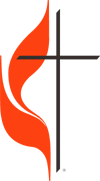 EDUCATION WORK AREAThe youth will perform in church on  5/21/2017.    Please bring in your old aluminum cans for recycling.  Proceeds from your donations benefit our youth. Vacation Bible SchoolWill be held on Sunday July 23rd – Thursday July 27th from 5:00 PM – 7:45 PM.The last day of Sunday School for summer break will be on Sunday May 21st.Thank you to all the Teachers who shared their talent with the kids.~ ~ ~  ~   ~   ~   ~Finance ReportWeekly Budget Needs  $3,380.00.Received for 1st quarter 13 weeks, average $3,030.98.Individual members per year for Conference Apportionments, $127.00.Monthly Conference Apportionments, $2,114.Received average monthly 1st quarter, $1,177.65.	MISSION  WORK  AREAMilwaukee Rescue MissionIn March we received 7 packages of disposable razors, 7 deodorants, 14 tubes of toothpaste, and 19 packages of tooth brushes. Many Thanks!The May Mission Project will be The South Milwaukee Human Concerns.Listen for Marilyn Larus’ announcement in church.Urgent Children NeedsChildren’s Scissors-round tip for School KitsRulers 12”- long with metric for School KitsBaby Gowns or sleepers for Layette Kits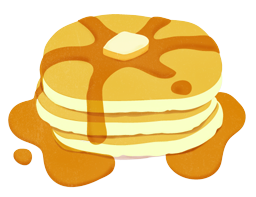 Pancake BreakfastMAY 21, 2017Thanks to all who made our last two Pancake Breakfast so sucessful. We plan to have another one on May 21st. Again we had a good crew to help us!Wisconsin Conference KitsKid’s Kits:1 tooth brush	24 count pack of Crayola crayons 1 tooth paste		1 comb1 washcloth		1 flavored lip balm6 pencils	1 travel-size tissue packet1 kid shampoo	1 pack of party-favor-sized Play-Doh1 board book	6 kids’ adhesive plastic bandages1 coloring book	1 pack of hairclips/pony tail holderAll items placed in a gallon plastic zipper bagThe pennies from the penny jar will be taken to Annual Conference, all items due on June 4th.  *   *   *   *   *   *   *Scripture Readings for May, 2017May 7Acts 2:42-47Psalm 231 Peter 2:19-25John 10:1-10May 14Acts 7:55-60 Psalm 31:1-5, 15-161 Peter 2:2-10John 14:1-14May 21Acts 17:22-31Psalm 66:8-201 Peter 3:13-22John 14:15-21May 25  Ascension DaActs 1:1-11Psalm 47Ephesians 1:15-23Luke 24:44-53May 28Acts 1:6-14Psalm 68:1-101 Peter 4:12-14; 5:6-11John 17:1-11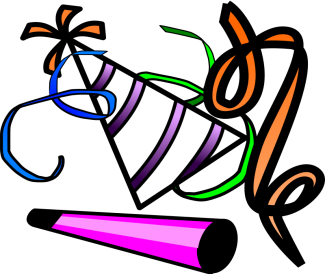 100th Celebration!On Sunday, May 28th from 1:30 – 3:00 PM Will be a 100th Birthday Celebration for Norma Schmidt. It will be a time to share stories, and visit with Norma and her family on this historic event. All are welcome to attend in the Fellowship Hall. Birthday cake and coffee to be served. Lets show Norma how much she is truly loved!DATES TO REMEMBERMay 14th Mothers’ DayMay 21st Confirmation GraduationMay  21st Pancake BreakfastMay 29th Memorial DayBirthdaysMay 28th will be our Birthday Celebration Day.  Plan to attend (immediately following the 9:00 A.M. Service) for Birthday cake, beverage, coversation and fellowship with other birthday people.5/01   Mavis Nayana5/03   Barbara Mueller5/05   Thomas Kasper5/08    Eric Risch5/09    Steve Smith5/10    Ray Brunlinger5/14    Tyler Orthmann 5/16    Jennifer Gentil5/17    Jerry Goudy5/21    Joy Gale5/25    Timmy Smith           Norma Schmidt 5/26    Troy Orthmann            Jennifer Literske5/28     Michelle Haslam5/29     Betsy MooreRecipe of the MonthRhubarb Torte2 c. flour		1 T. sugar1 c. butterMix as for pie crust. Press into a 9 x 13-inch pan and bake for 15 minutes.1 ½ c. sugar		½ c. milk2 T. cornstarch	¼ c. orange juice3 c. rhubarb, cut up	3 egg yolks, beatenPut all ingredients, except egg yolks, into saucepan. Cook until rhubarb is tender and mixture has thickened. Add a small amount of mixture to beaten egg yolks. Mix together. Add to hot mixture and bring back to bubbling. Pour over crust.3 egg whites		3 T. sugarBeat until stiff peaks form. Spread over top of rhubarb mixture to the edge. Put in oven until meringue turns golden brown.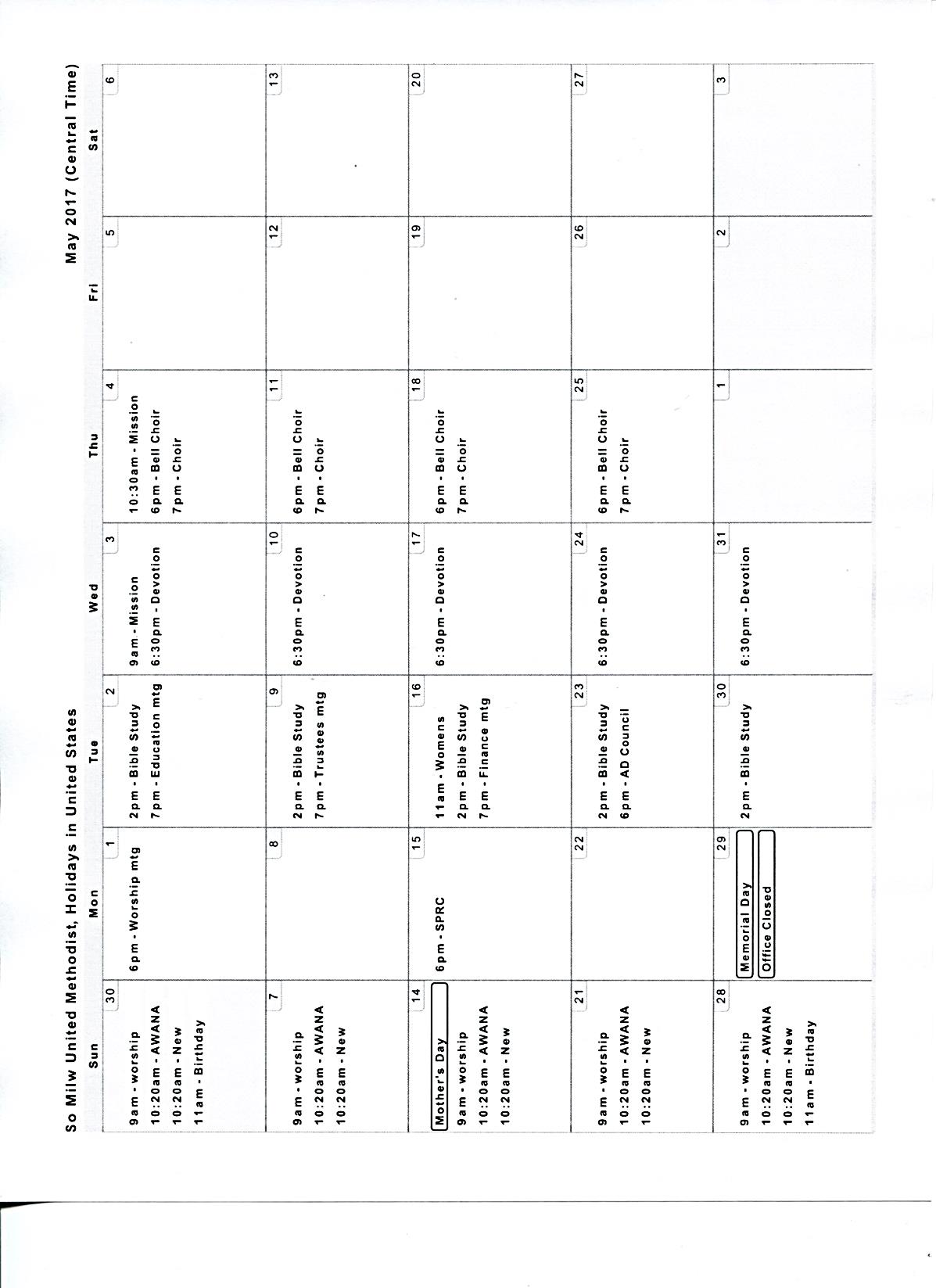 